      Fotbalová asociace České republiky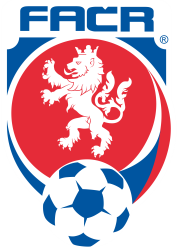 	                 Řídicí komise FAČR pro Moravu	                       Na Střelnici 39, 779 00 OlomoucDK FAČR ŘK M dle § 89 odst.2 písmena a), zahajuje disciplinární řízeníJednání DK FAČR ŘKF M se uskuteční ve středu 27. března 2019 se začátkem ve 13. hod. na sekretariátuŘKF FAČR M v Olomouci.   V Olomouci 25. března 2019                                     Milan Lapeš, v. r.                                                                                                           předseda DK ŘK FAČR MČísloNázev soutěžeČíslo zápasuDružstvoOsoba/hráč1.DR2019206842Fortuna MSFL2018003A1A1707Velké MeziříčíDemeter Robin (89121411)Smejkal Libor (67080540)Hrotek Richard (74080666)2.DR2019206884Fortuna MSD-D2018003A2D1708Ždírec n/D.Pelikán Dominik (97091087)Bernard Jiří (92020363)3.DR2019206888Fortuna MSD-D2018003A2D1708Žďár n/S.Fiala Patrik (96120762)Slaný Šimon (99100174)4.DR2019206841Fortuna MSD-D2018003A2D1703Nové SadyNovotný Milan (91051267)Wojnar Tomáš (95121571)Jucha Marek (01060715)5.DR2019206843Fortuna MSD-D2018003A2D1703RosiceČerný Jakub (94041227)Batelka Lukáš (01031204)6.DR2019206836MSDL st.2018003C1A1702VítkoviceKudlík Pavel (66010368)Bílek Tomáš (01070988)7.DR2019206838MSDL ml.2018003D1A1707LíšeňRaitmajer Lukáš (02010127)Hanzelka Lukáš (03090801)8.DR2019206837MSDD-D st.2018003C2D1708HumpolecStaněk Lukáš (75040012)Šenfelder Patrik (02020554)9.DR2019206839MSDD-E ml.2018003D2E1707HavířovOlišar Tomáš (02100529)8 ŽK10.DR2019206991Fortuna MSFLVyškovVintr Marek (97080001)Kotry Marcel (02011454)11.DR2019206923Fortuna MSFLHlučínŠtefek Robin (89031604)Králík Ondřej (02060616)12.DR2019206924Fortuna MSD-DNové SadyNovotný Milan (91051267)13.DR2019206925Fortuna MSD-EHeřmanice-SlezskáPůda Kamil (95020015)14.DR2019206657MSDD-E st.KroměřížLysák Radim (01030286)Cupák Michal (98091329)4 ŽK15.DR2019206960Fortuna MSFLOtrokoviceKutáč Martin (99111223)16.DR2019206965Fortuna MSFLFrýdek-MístekBialek Daniel (97051571)Mac Jakub (93011397)17.DR2019206954Fortuna MSFLFrýdek-MístekSkwarczek Michal (94040282)Fadrný Jiří (92050698)18.DR2019206977Fortuna MSD-DHavlíčkův BrodHenek Jakub (95070861)19.DR2019206981Fortuna MSD-DLanžhotBartal Tomáš (96041817)20.DR2019206979Fortuna MSD-DHumpolecUjčík Ivo (95010455)Kasala Petr (89041147)21.DR2019206974Fortuna MSD-DStráníPalík Michael (96080597)Šálek Bronislav (84120722)22.DR2019206961Fortuna MSD-DStráníČaňo Ondřej (00080021)Olejník Milan (92050337)23.DR2019206958Fortuna MSD-DStráníGardian Jaroslav (84041061)24.DR2019206956Fortuna MSD-DStráníPilka Libor (87060762)Kundrát Radim (90070982)25.DR2019206963Fortuna MSD-DTasoviceHoráček Petr (78020170)Vyka Marek (95011490)26.DR2019206969Fortuna MSD-EBohumínKubinski Jaroslav (83010941)27.DR2019206966Fortuna MSD-EBohumínMoskál Pavel (96010952)Sehnal Marek (00070954)28.DR2019206972Fortuna MSD-ESlavičínŠkolník Ondřej (88091434)29.DR2019206971Fortuna MSD-EÚstíSmolka Jiří (88100079)30.DR2019206968Fortuna MSD-EŠumperkNimrichtr Jan (93081836)Čapka Boris (01040616)31.DR2019206928Fortuna MSD-EVsetínStuchlík Jan (97120045)32.DR2019206927Fortuna MSD-EVsetínMydlář Martin (96071575)Koutský Stanislav (02110554)33.DR2019206933Fortuna MSD-EHeřmanice-SlezskáKopečný Adam (98050622)Čížek Stanislav (02090007)34.DR2019206930Fortuna MSD-EFrýdlant n/O.Šafner Radim (98050114)Bábek Tomáš (00060897)35.DR2019206929Fortuna MSD-EHraniceKuchař Daniel (99060660)36.DR2019206938MSDL st.HlučínBílý David (00011089)37.DR2019206941MSDL st.BlanskoŠevčík Radim (00120752)38.DR2019206935MSDL st.BlanskoNěmec Richard (00041392)39.DR2019206949MSDL ml.ProstějovDeák Dušan (02070178)40.DR2019206947MSDL ml.Zbrojovka BrnoKiesel Lukáš (03020455)41.DR2019206945MSDL ml.Zbrojovka BrnoAdamec Radek (03070067)42.DR2019206950MSDD-D st.BřeclavKalina Petr (01100014)43.DR2019206943MSDD-D st.Sparta BrnoRyšánek Vojtěch (00051453)44.DR2019206986MSDD-E st.HraniceŠustal Vojtěch (00060163)45.DR2019206983MSDD-E st.Nový JičínLamatschek Patrik (01050237)46.DR2019206985MSDD-E st.UničovPiruch Martin (00090691)47.DR2019206952MSDD-D ml.ZnojmoŠkuta Petr (02040558)48.DR2019206989MSDD-E ml.VyškovKlimeš Jiří (03080273)49.DR2019206988MSDD-E ml.KroměřížNovotný Jakub (03120178)50.DR2019206984MSDD-E ml.PřerovBraun Jakub (02040634)